DEPARTAMENTO DE ITALIANO                 Proyección de la película:       UN NATALE PER DUE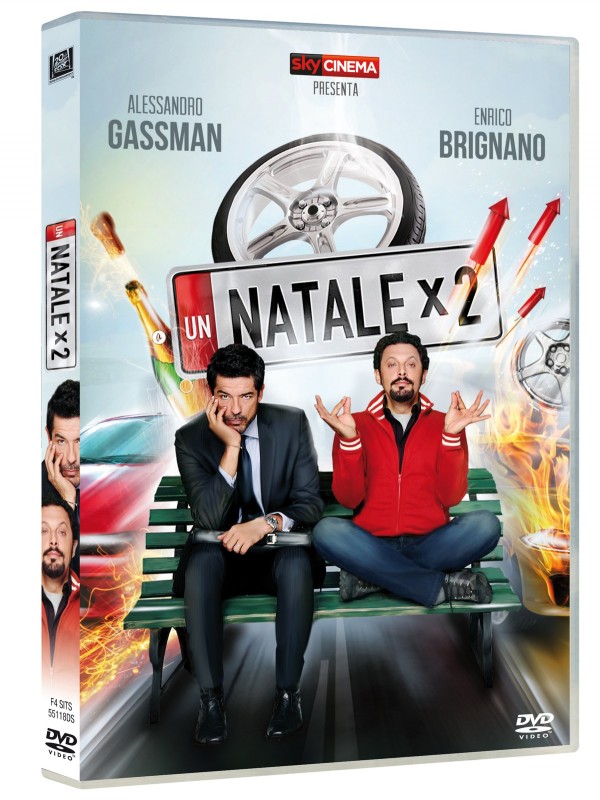 Versión original con subtítulos en italianoRegia: Giambattista AvellinoInterpreti: Alessandro Gassman, Enrico BriganoMiércoles, 28 de Noviembre Hora sesiones:  11.45, 15.15, 17.45En la SALA de GRABACIÓN (mañana)                 En el SALÓN de ACTOS (tarde)